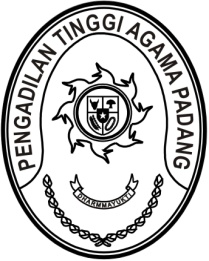 S  U  R  A  T      T  U  G  A  SNomor : W3-A/     /OT.00/3/2023Menimbang 	:a.	bahwa Riswan, S.H., Panitera Pengadilan Agama pariaman dan 
Drs. Mawardi, Panitera Pengadilan Agama Padang Panjang telah dilantik sebagai Panitera Pengganti pada Pengadilan Tinggi Agama Padang pada tanggal 15 Maret 2023;	 b. bahwa untuk kelancaran pelaksanaan tugas pada Pengadilan Agama Pariaman dan Pengadilan Agama Padang Panjang dipandang perlu menugaskan saudara Riswan, S.H. dan Drs. Mawardi untuk menyelesaikan tugas-tugas di Pengadilan Agama Pariaman dan Padang Panjang;Dasar 	:	Peraturan Mahkamah Agung RI nomor 4 tahun 2022 tentang Perubahan Keempat atas Peraturan Mahkamah Agung Nomor 7 Tahun 2015 Organisasi dan Tata Kerja Kepaniteraan dan Kesekretariatan Peradilan;MEMBERI TUGASKepada 	:1.	Nama	:	Riswan, S.H.		NIP	:	196601071993031001		Pangkat/Gol. Ru.	:	Pembina (IV/a)		Jabatan	:	Panitera Pengganti		Unit Kerja	:	Pengadilan Tinggi Agama Padang	2.	Nama	:	Drs. Mawardi 		NIP	:	196501021994021001		Pangkat/Gol. Ru.	:	Penata Tingkat I (III/d)		Jabatan	:	Panitera Pengganti		Unit Kerja	:	Pengadilan Tinggi Agama PadangUntuk 	: 	Menyelesaikan tugas-tugas pada Pengadilan Agama Pariaman dan Pengadilan Agama Padang Panjang pada tanggal 16 s.d 24 Maret 2023 di Pengadilan Agama Pariaman dan Pengadilan Agama Padang Panjang.    15 Maret 2023       Ketua,Dr. Drs. H. Pelmizar, M.H.I.							NIP. 195611121981031009Tembusan:1. Ketua Pengadilan Agama Padang;2. Ketua Pengadilan Agama Pariaman;3. Ketua Pengadilan Agama Padang Panjang.